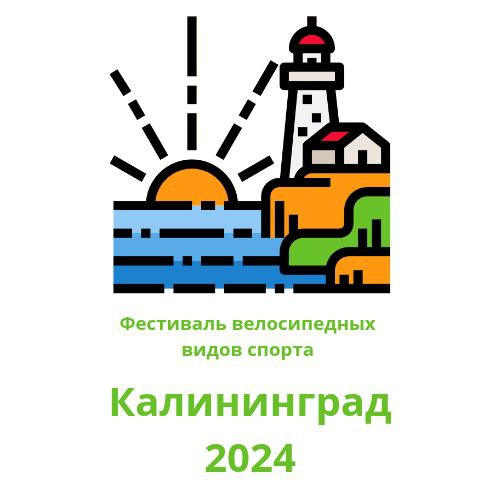 Фестиваль велосипедных видов спорта “Калининград 2024”Информационный бюллетень №1Место и сроки проведения.Калининградская обл., г. Светлогорск.18-21 апреля, 2024 г.Организаторы соревнований.Спортивный клуб «Baltic-О»Главный судья - Гаврилов ДмитрийНачальник дистанций - Оловягин СтаниславИнспектор - Прозоров АндрейСудья старта – Королев АртурГруппы участников.Спортивное ориентирование на велосипедах:МЖ21 (2003 г.р. и старше)МЖ20 (2004 – 2006 г.р.)МЖ17 (2007 – 2009 г.р.)МЖ14 (2010 – 2012 г.р.)Футбайк МЖ21 (2003 г.р. и старше)Футбайк МЖ20 (2004 и младше)О1, О2 (Любые возраста, не соревновательная группаДети (Любой возраст, обязательное сопровождение, не соревновательная группа)Кросс-кантри:МЖ21 (2006 г.р. и старше)МЖ17 (2007-2008 г.р.)МЖ15 (2009-2010 г.р.)Футбайк МЖ21 (2006 г. р. и старше)Футбайк МЖ17(2007-2008 г.р.)Новички (от 12 лет и старше, не соревновательная группа)Программа соревнований.18.04. – 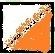 Полигон МТБО, Регистрация участников10:00 – 14:00 - Открытая тренировка для всех участников, получение стартовых пакетов.19.04. – Велокросс-лонг (mtbo)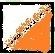 8:00-9:30 – Заезд, регистрация участников, получение номеров 10:00 – Раздельный старт в дисциплине Велокросс- лонг13:00 – Закрытие финиша20.04. 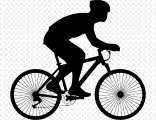 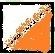 Велокросс-классика(mtbo), Кросс-кантри (раздельный старт XCT)07:00 – 08:00 регистрация, получение номеров, 09:00 - Раздельныц старт мтбо12:00 - Закрытие финиша14:00 – Раздельный старт кросс-кантри17:00 – закрытие финиша, награждение кросс кантри21.04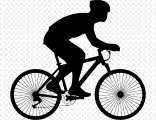 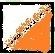 Велокросс-спринт(mtbo), Кросс-кантри (XCO)07:00 – 08:00 Заезд участников, регистрация участников09:00 – Раздельный старт МТБО11:00 – Закрытие финиша13:00 - Общий старт МТБ (XCO)15:00 - Закрытие финиша 15:30 Награждение МТБО по сумме 3х дней16:00 Награждение МТБ (XCO)Светлогорск: Среднепересеченная местность, овражного типа, с перепадами высот до 30 метров. Дороги и тропы преимущественно скоростные, местами встречаются заросшие тропы, а также узкие кросс-кантрийные треки. Гидрография представлена множеством заболоченных участков, местами с открытой водой.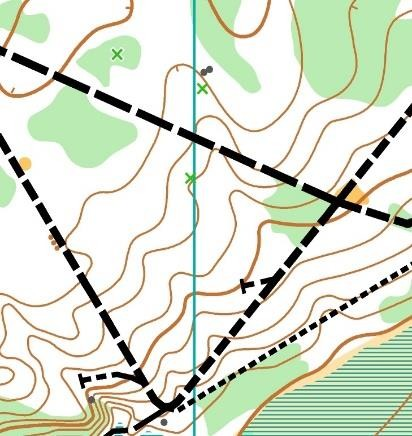 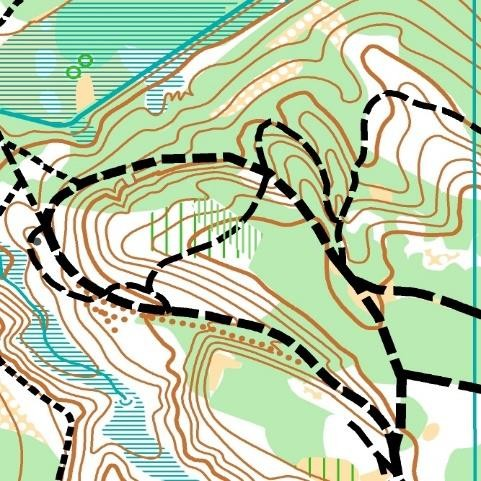 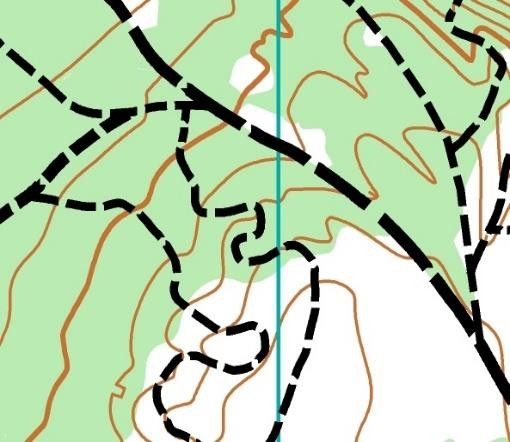 Стартовый взнос.Стоимость аренды чипы SportIdent - 50 рублей/старт. Заявка на месте осуществляться не будет. Оплата только онлайн через систему Оргео.По всем вопросам с оплатой по тел. +79024183544 (Дмитрий)Безопасность.Участие в соревнованиях допускается только при наличии шлема и исправного велосипеда.Технический осмотр велосипеда осуществляется в обязательном порядке перед каждой гонкой. (Визуальный осмотр, работа тормозов)Запрещено участие на велосипедах с электроприводом.В лесу запрещен открытый огонь. (использование мангалов, бочек также запрещено)Просмотр трассы для XCO и XCR будет запрещен 19 апреля, 20 апреля до 12:00, 21 апреля до 11:00 в связи с проведением гонок МТБО в данном районе. (При нарушении - дисквалификация).Запрещено преследование тренерами, родителями и болельщиками по дистанции XCO и XCR. ( При нарушении дисквалификация спортсмена)Главное требование ко всем участникам Фестиваля - соблюдение спортивной этики.Каждый участник обязан закрепить номер вертикально на руле.Участникам фестиваля ЗАПРЕЩЕНО проводить тренировки с картой в районе соревнований. При выявлении последует дисквалификация спортсмена и его команды.6.Награждение.MTBO: в каждой группе (кроме O1, O2, Футбайк и Дети,) по сумме 3-х лучших стартов награждаются 3 первых места дипломами, медалями и призами от спонсоров. MTB: каждая дисциплина программы награждается отдельно – первые 3 места дипломами, медалями и призами от спонсоров.7. Дополнительные услуги.Для участников будет организована БЕСПЛАТНАЯ аренда планшетов по предварительной заявке.Ждем Вас на Фестивале!Возрастдо 20 лет20 - 49 летстарше 50 летЗа 1 старт (Любая дисциплина)500800500